Grooming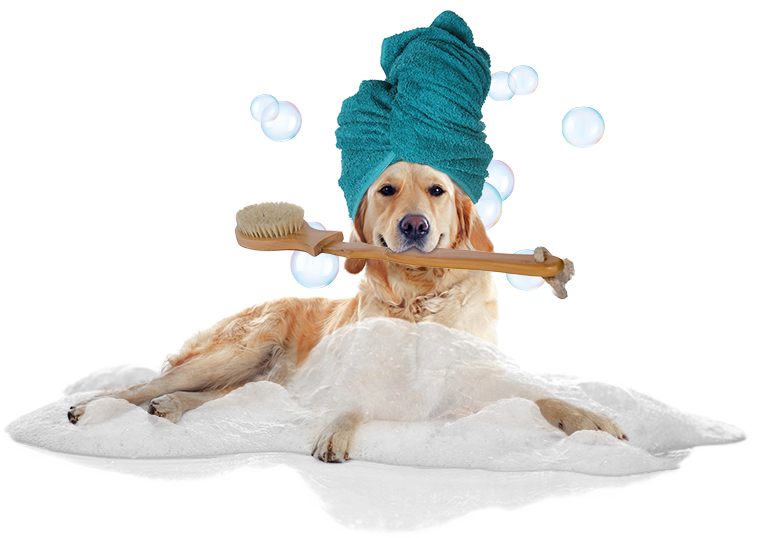 Pet Name:________________                             Date:__________ShaveShort Puppy CutMedium Puppy CutLong Puppy Cut Bath and TidySpecial Instructions: __________________________________________________________________________________________________________________________________________________________________________________________________________________________________________________________________________________________________*In case of emergency, do you authorize us to provide life-saving measures (CPR)? If you choose to allow these procedures for your pet, you will be contacted as soon as possible to be informed of the situation and given the options of how to proceed.______CPR – I authorize appropriate life saving measures. I understand and assume all financial responsibility for this.______DNR – I do not wish for life saving measures to be employed. I am elected “DO NOT RESUSCITATE” status for my pet.Owner Signature: ____________________Phone Number: _____________________